ПРОТОКОЛ ОПОВЕЩЕНИЯСогласно метеорологических данных ФГБУ «Среднесибирского управления по гидрометеорологии и мониторингу окружающей среды»МБ № 235от 23.08.2022гПРЕДУПРЕЖДЕНИЯ ОБ ОПАСНЫХ ЯВЛЕНИЯХ ПОГОДЫ24 августа в центральных и южных районах Красноярского края в воздухе и на поверхности почвы местами ожидаются заморозки до -2°.ПРЕДУПРЕЖДЕНИЯ О НЕБЛАГОПРИЯТНЫХ ЯВЛЕНИЯХ ПОГОДЫ24 августа днем на юге Таймырского МР местами ожидается сильный западный ветер, порывы   15-17 м/с, ночью и утром в Эвенкийском МР местами туман, в центральных районах местами высокая пожарная опасность IV класса.Данную информацию довести до глав муниципальных образований для принятия превентивных мер по предупреждению возникновения ЧС и провести оповещение населения.Старший оперативный дежурный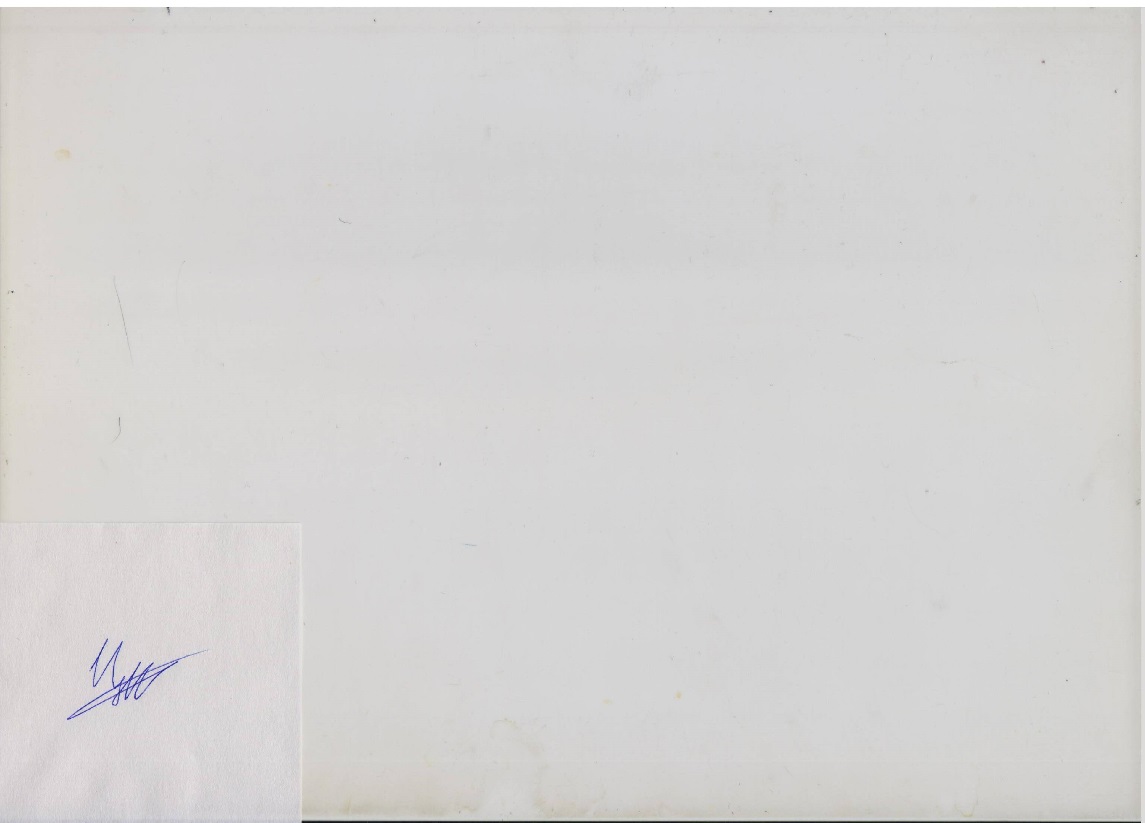 КГКУ «Центр ГО и ЧС Красноярского края»                               Цугленок Н.М.Информация доведена 23.08.2022г. в 13:15 по П-160, П-166м, мобильному приложению "Система оповещения 112", электронной почте и телефону.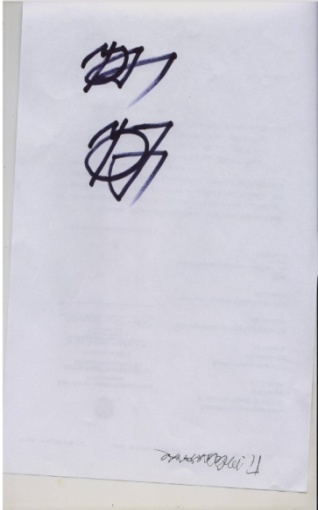 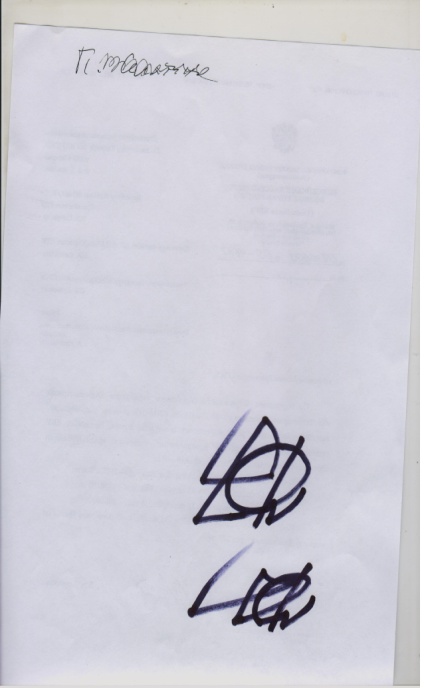 Исполнитель: оперативный дежурный Центра ГОиЧС по Красноярскому краю А.В. СмиянКонтактный телефон: 8-3912-908807, 908107Эл. Адрес: ingen@krsk.sibrc.mchs.ru